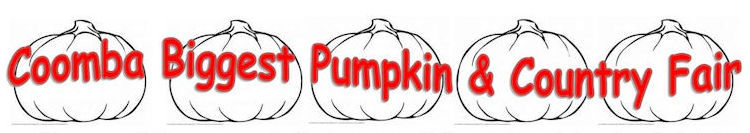 CAKE  BAKING  COMPETITIONENTRY FORMAll entries should be accompanied by a completed  entry form.Entry fee of a gold coin should accompany this form.Entrants must agree to their cake becoming the property of the Committee and be offered for sale after judging.Entries must be received at the Coomba Foreshore Park NO LATER than 9.30am on Saturday 11th April, 2020, for judging.  Cakes received after that time will not be judged.Name of Entrant . . . . . . . . . . . . . . . . . . . . . . . . . . . . . . . . . . . . . . . . . . . . . . . . . . . Email Address  . . . . . . . . . . . . . . . . . . . . . . . . . . . . . . . . . . . . . . . . . . . . . . . . . . . . Phone No . . . . . . . . . . . . . . . . . . . . . . . . . . . . . . . . . . . . . . . . . . . . . . . . . . . . . . . .I agree to accept the conditions of entry and that the decision of the judges is final.Signature of Entrant . . . . . . . . . . . . . . . . . . . . . . . . . . . . . . . . . . . . . . . . . . . . . . . .  CAKE JUDGING CRITERIA2020 competition1	 Original Appearance     		/202	Cut Appearance			/253	Balance				/254	Taste					/30Cakes should be of equal colour & size. If filling and topping is required,  frosting should be flush with cake edge. Top frosting should be attractively finished.The cake texture should be evenly distributed with no crumbs showing in filling or top frosting.Each cake should be even horizontally with (where required) filling & frosting evenly applied.No flavour should dominate but taste be well balanced. 